INDICAÇÃO Nº 4247/2017Indica ao Poder Executivo Municipal a execução de serviços de extração de árvores entre os números 219 e 251, da Rua Tamoios, no Jardim São Francisco.Excelentíssimo Senhor Prefeito Municipal, Nos termos do Art. 108 do Regimento Interno desta Casa de Leis, dirijo-me a Vossa Excelência para indicar que, por intermédio do Setor competente, sejam executados serviços de extração de árvores localizadas entre os números 219 e 251, no Jardim São Francisco.Justificativa:                     Moradores do bairro, em especial a Sra. Maria Carvalho, solicitam a extração de árvores entre os números 219 e 251, pois apresentam problemas na calçada, oferecendo riscos de acidentes aos pedestres. Por ser de porte médio, as árvores prejudicam uma melhor iluminação no local que fica muito escuro à noite, otimizando riscos à segurança dos moradores.                       Plenário “Dr. Tancredo Neves”, em 03 de maio de 2017.José Antonio Ferreira“Dr. José”-vereador-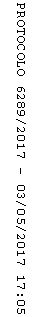 